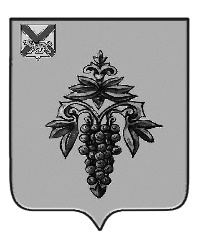 ДУМА ЧУГУЕВСКОГО МУНИЦИПАЛЬНОГО ОКРУГА Р Е Ш Е Н И Е	Заслушав и обсудив информацию Об организации летнего отдыха учащихся Чугуевского муниципального округа в 2022 году, заместителем главы администрации Чугуевского муниципального района – начальником управления образования (Олег В.С.), Дума Чугуевского муниципального округаРЕШИЛА:	Принять к сведению информацию Об организации летнего отдыха учащихся Чугуевского муниципального округа в 2022 году (прилагается).Председатель ДумыЧугуевского муниципального округа			          		Е.В. ПачковИнформацию Об организации летнего отдыха учащихся Чугуевского муниципального округа в 2022 годуНа территории Чугуевского муниципального округа   будет организована работа 18 лагерей с дневным пребыванием детей на базе образовательных организаций обучающихся в возрасте от 6,5 до 15 лет разных социальных категорий со сроком пребывания детей 21 календарный день:Всего планируется охватить – 1186 детей. 1 смена – в период с 01 июня по 22 июня 2022 года – 592 человека.2 смена – в период с 27 июня по 17 июля 2022 года – 594 человека.Полная стоимость путевки в лагерь для отдыха и оздоровления детей с дневным пребыванием составляет – 5831, 22 руб., для детей проживающих на территории округа – бесплатно.Постановлением правительства Приморского края от 22.12.2021г. № 836-пп утверждена стоимость набора продуктов питания в оздоровительных лагерях с дневным пребыванием на базе образовательных организаций и будет составлять:- для детей в возрасте от 6,5 до 10 лет – 148,54 руб.;- для детей в возрасте старше 10 лет и до 15 лет (включительно) – 167,51руб. Договора для оформления страховки детей в оздоровительных лагерях с дневным пребыванием заключены.   На территории Чугуевского муниципального округа всем летним лагерям с дневным пребыванием детей на базе образовательных организаций выданы положительные санитарно-эпидемиологические заключения о соответствии осуществляемой деятельности санитарно-эпидемиологическим требованиям.На территории Чугуевского муниципального округа всем летним лагерям с дневным пребыванием детей на базе образовательных организаций выданы положительные санитарно-эпидемиологические заключения о соответствии осуществляемой деятельности санитарно-эпидемиологическим требованиям.Согласно СП .2.4.3648-20 для обеспечения сохранения здоровья детей в период пребывания в летних лагерях с дневным пребыванием детей на базе образовательных организаций приняты меры:            -  по проведению противоклещевой (акарицидной) обработки территории и мероприятия по борьбе с грызунами;           - по организации генеральной уборки территорий и всех помещений перед началом каждой смены с применением моющих и дезинфицирующих средств;           - по проведению осмотров детей с целью выявления педикулеза – перед началом смены и не реже одного раза в неделю;           - по проведению ежедневной бесконтактной термометрии детей и сотрудников и ежедневной регистрация информации в журнал;           - по предоставлении справки о состоянии здоровья ребенка и сведениях об отсутствии контактов с больными инфекционными заболеваниями.В летнее каникулярное время предусмотрена организация временного трудоустройства несовершеннолетних в образовательных организациях. При трудоустройстве отдается приоритет: детям - сиротам и детям, оставшимся без попечения родителей; подросткам из семей, находящимся в трудной жизненной ситуации; подросткам, состоящим на различных видах учёта. Всего планируется трудоустроить - 135 обучающихся в возрасте от 14 до 18 лет в 13 образовательных организациях. Выделено 663100,00 рублей на трудоустройство несовершеннолетних.  Предполагаемая заработная плата (при 0,2 ставки) составит 5049,27 руб. (к выдаче) в месяц, в том числе:- 1800,0 руб. из средств отделения КГКУ «Приморский центр занятости населения в Чугуевском районе»;- 3249,27 руб. (к выдаче) из средств районного бюджета.От 27.05.2022г.№ 369О заслушанной информацииО заслушанной информацииО заслушанной информации